Кружок «Правоведы» для учащихся 9 класса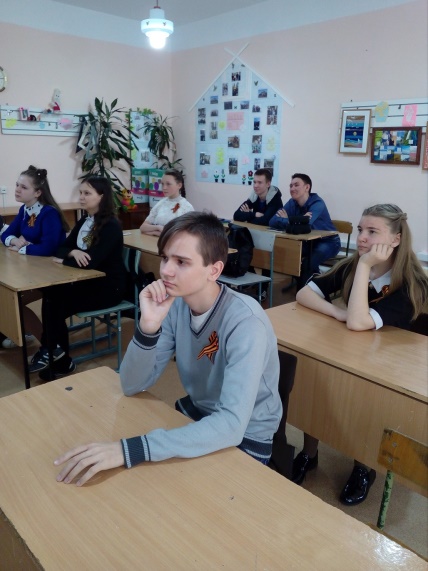 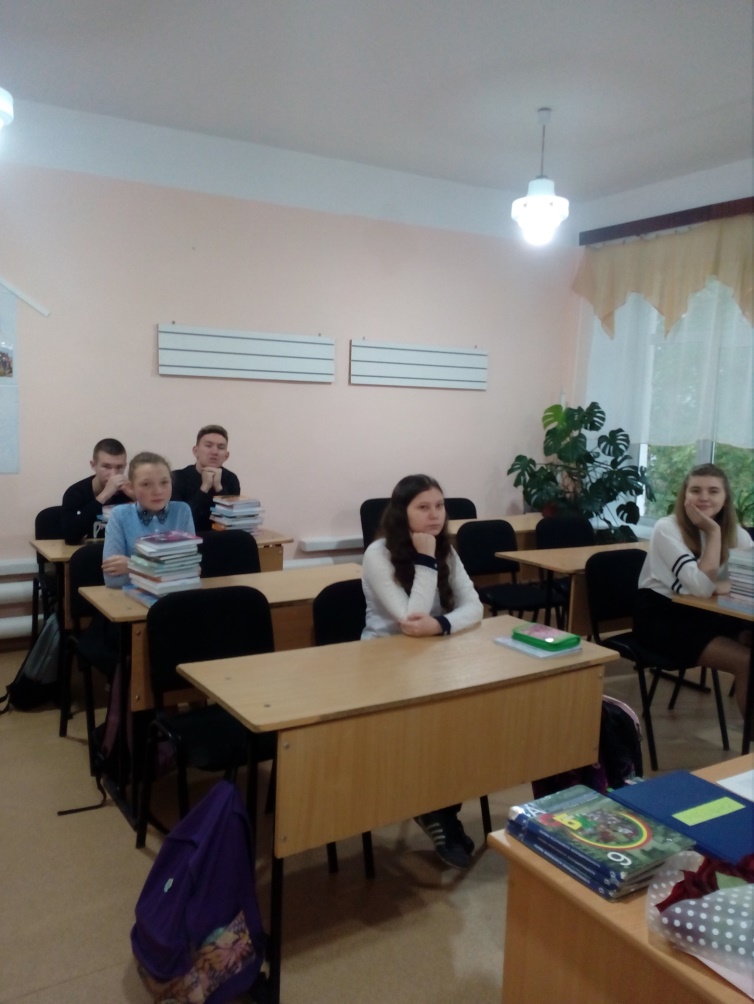 Работа кружка «Правоведы» направлена на содействие правовому воспитанию детей, формированию у подростков гражданской ответственности и правового самосознания.Содержание правового образования подростков определяется с учётом коренных изменений, которые происходят в России и новым характером отношений между государством, личностью и социальным положением гражданина. Знание норм права способствует подготовке учащихся к жизни в обществе в реальных условиях. Знание законов поможет им скорее и конструктивнее адаптироваться к требованиям социума. Правосознание личности формируется под влиянием окружающей правовой деятельности, научной организации правового обучения и юридической практики государства. Воспринимая эти требования, человек соотносит их с реальной правовой практикой, вырабатывает соответствующие оценочные суждения о праве. Происходит накопление правовых знаний, вырабатывается индивидуальная позиция по отношению к действующему праву. Факторами, препятствующими совершению правонарушений, являются: осознание воспитанником отрицательного поведения, желание изменить его, отказ от вредных привычек, добросовестное отношение к учёбе и общественной работе; прекращение связей с антиобщественной средой; наличие у подростка собственного мнения, независимость его от влияния отдельных лиц или группы; устранение негативных влияний на подростка неблагоприятных условий жизни; контроль за поведениемЦель программы: Формирование правовой культуры у учащихся, посредством ознакомления учащихся с их основными правами на основе нормативно-правовых документов международного, федерального, регионального, муниципального и школьного уровней. Профилактика правонарушений несовершеннолетних.Задачи программы:Информирование учащихся об основных нормативных документах, законопроектах, регулирующих и защищающих их жизнедеятельность. Содействие в предупреждении антиобщественного, антисоциального поведения учащихся. Воспитание желания жить и трудиться, соблюдая нормы гражданского права. Воспитание чувства ответственности за совершенные дела и поступки.Возраст детей, участвующих в реализации данной образовательной программы: от 14 до 15 лет.Программа работы кружкамодульТема датаВводное занятиеЗачем нам необходимо знать законы? Права и обязанности школьниковПрава и обязанности школьниковПрактикумЧто такое вина? Что такое ответственность? Виды юридической ответственности. ИграКонвенция ООН о правах ребенкаКто кого, или подросток в мире вредных привычекИгра “Я – гражданин России”ПрактикумЗдоровый образ жизни“Вредным привычкам скажем нет” “Курить бросим – яд в папиросе!”Преступления, совершаемые подросткамиПрактикумПрирода наркотизмаМеханизм воздействия наркогенных веществ.Характеристика основных групп наркогенных веществ, используемых в молодежной средеФормирование зависимости от наркотиковАнкетирование (отношение к наркотикамВстреча с сотрудниками инспекции по делам несовершеннолетнихКонкурс рисунков“Есть выбор – жизнь без наркотиков”Правовая игра “Большой круг”Влияние молодежных группНеформалы.О правопорядкеИгра – тренинг “Как не стать жертвой преступления?”Диагностика “Склонности к отклоняющемуся поведению”Взыскания и наказанияВзыскания и наказанияПравонарушения и преступленияПравонарушения и преступленияпрактикум “Защити свои права”Круглый стол «Кто виноват и что делать?»Игра-обсуждение «Эпидемия»Викторина «Я гражданин»Меры наказания за хранение, употребление и сбыт наркотических веществ.Викторина «Человек. Личность. Гражданин»Власть и порядок в обществеВласть и порядок в обществеПреступление и наказание (об уголовном праве)Преступление и наказание (об уголовном праве)Игра «Умей сказать нет!»Семейный кодекс РФ Семейный кодекс РФ (ст. 54,56)Семейный кодекс РФ (ст. 57, 60)Трудовой кодекс РФТрудовой кодекс РФТрудовой кодекс РФ«Права и обязанности родителей и детей»Гражданин и собственность Гражданин и собственность Гражданин и собственность (о гражданском праве)Основы потребительских знаний. Основы потребительских знаний. Основы потребительских знаний. Экологические правонарушения.Беседа «Экологические правонарушенияЭкологические правонарушенияЮридическая ответственность за их совершениеСумеем ли мы сберечь природу с помощью права?»Брейн – ринг «Жизненный компас молодёжи»Практикум«Мы – будущие избиратели»«Мы – будущие избиратели»игра«Мы и наши права» - устный журнал Уголовный кодекс РФУголовный кодекс РФУголовный кодекс РФНасилие и закон.Закон и правопорядокПрактикумТренинг «Основы правовой культуры»Правовая игра «Умники и умницы»Диагностика уровня гражданских и патриотических качеств личноститестирование